Муниципальное учреждение дополнительного образованияДетская школа искусств № 3муниципального образования город КраснодарДОПОЛНИТЕЛЬНАЯ ПРЕДПРОФЕССИОНАЛЬНАЯ ОБЩЕОБРАЗОВАТЕЛЬНАЯ ПРОГРАММА В ОБЛАСТИ МУЗЫКАЛЬНОГО ИСКУССТВА «НАРОДНЫЕ ИНСТРУМЕНТЫ»Предметная область ПО.01. МУЗЫКАЛЬНОЕ ИСПОЛНИТЕЛЬСТВОУчебная программа по учебному предметуПО.01.УП.02.АНСАМБЛЬКраснодар 2020Разработчики – 	Салтовец С.Н. – преподаватель высшейквалификационной категории класса баяна, аккордеона ДШИ №3 МО город КраснодарСтовбчатая Г.Г. – преподаватель высшей квалификационной категории класса домры ДШИ №3 МО город КраснодарБандурина О.В. – концертмейстер высшей квалификационной категории ДШИ №3 МО город КраснодарРецензент –		Клевко Т.А. – преподаватель Краснодарского музыкального колледжа им. Н.А. Римского-КорсаковаРецензент –	Медко Е.А. – преподаватель ДШИ им. С.В. Рахманинова, Заслуженный работник культуры КубаниСтруктура программы учебного предметаI.	Пояснительная записка- Характеристика учебного предмета, его место и роль в образовательном процессе;- Срок реализации учебного предмета;- Объем учебного времени, предусмотренный учебным планом образовательного учреждения на реализацию учебного предмета;- Форма проведения учебных аудиторных занятий;- Цель и задачи учебного предмета;- Обоснование структуры программы учебного предмета;- Методы обучения; - Материально-технические условия реализации учебного предмета;II.	Содержание учебного предмета- Сведения о затратах учебного времени;- Годовые требования по классам;III.	Требования к уровню подготовки обучающихсяIV.	Формы и методы контроля, система оценок - Аттестация: цели, виды, форма, содержание; - Критерии оценки;- Контрольные требования на разных этапах обучения;V.	Методическое обеспечение учебного процесса- Методические рекомендации педагогическим работникам;- Рекомендации по организации самостоятельной работы обучающихся;VI.	Списки рекомендуемой нотной и методической литературы	- Ансамбли струнных народных инструментов различных составов- Ансамбли русских народных инструментов смешанного состава- Учебная литература  для балалаечников- Учебная литература для баянистов, аккордеонистов- Сборники- Методическая литератураI.	Пояснительная записка1. Характеристика учебного предмета, его место и роль в образовательном процессеПрограмма учебного предмета «Ансамбль» разработана на основе и с учетом федеральных государственных требований к дополнительной предпрофессиональной общеобразовательной программе в области музыкального искусства «Народные инструменты».В общей системе профессионального музыкального образования значительное место отводится коллективным видам музицирования: ансамблю, оркестру. В последние годы увеличилось число различных по составу ансамблей: как учебных, так и профессиональных.Навыки коллективного музицирования формируются и развиваются на основе и параллельно с уже приобретенными знаниями в классе по специальности. Смешанные ансамбли русских народных инструментов широко распространяются в школьной учебной практике, так как не во всех музыкальных образовательных учреждениях имеются большие классы струнных народных инструментов, составляющих основу оркестра.Успешный опыт смешанных ансамблей должен основываться на творческих контактах руководителя коллектива с преподавателями по специальности.2. Срок реализации учебного предмета «Ансамбль»Срок обучения по данной программе- 5 лет. Программа реализуется в 4/8-8/8 классах.	3. Объем учебного времени, предусмотренный учебным планом  образовательного учреждения на реализацию предмета «Ансамбль»:4. Форма проведения учебных аудиторных занятий: мелкогрупповая (от 2 до 10 человек). Рекомендуемая продолжительность урока - 40 минут.5. Цель и задачи учебного предмета Цель:развитие музыкально-творческих способностей учащегося на основе приобретенных им знаний, умений и навыков в области ансамблевого исполнительства.Задачи:стимулирование развития эмоциональности, памяти, мышления, воображения и творческой активности при игре в ансамбле;формирование у обучающихся комплекса исполнительских навыков, необходимых для ансамблевого музицирования;расширение кругозора учащегося путем ознакомления с ансамблевым репертуаром;решение коммуникативных задач (совместное творчество обучающихся разного возраста, влияющее на их творческое развитие, умение общаться в процессе совместного музицирования, оценивать игру друг друга);развитие чувства ансамбля (чувства партнерства при игре в ансамбле), артистизма и музыкальности;обучение навыкам самостоятельной работы, а также навыкам чтения с листа в ансамбле;приобретение обучающимися опыта творческой деятельности и публичных выступлений в сфере ансамблевого музицирования;формирование у наиболее одаренных выпускников профессионального исполнительского комплекса пианиста-солиста камерного ансамбля.Учебный предмет «Ансамбль» неразрывно связан с учебным предметом «Специальность», а также со всеми предметами дополнительной предпрофессиональной общеобразовательной программы в области искусства «Народные инструменты».Занятия в ансамбле – накопление опыта коллективного музицирования, ступень для подготовки игры в оркестре.6. Обоснование структуры учебного предмета Обоснованием структуры программы являются ФГТ, отражающие все аспекты работы преподавателя с учеником. Программа содержит  следующие разделы:- сведения о затратах учебного времени, предусмотренного на освоение учебного предмета;- распределение учебного материала по годам обучения;- описание дидактических единиц учебного предмета;- требования к уровню подготовки обучающихся;- формы и методы контроля, система оценок;- методическое обеспечение учебного процесса.В соответствии с данными направлениями строится основной раздел программы «Содержание учебного предмета».	7. Методы обученияВыбор методов обучения  по предмету «Ансамбль» зависит от: возраста учащихся; их индивидуальных  способностей;от состава ансамбля;от количества участников ансамбля.Для достижения поставленной цели и реализации задач предмета используются следующие методы обучения:- словесный (рассказ, объяснение);- метод показа; - частично – поисковый (ученики участвуют в поисках решения поставленной  задачи).Предложенные методы работы с ансамблем народных инструментов в рамках предпрофессиональной образовательной программы являются наиболее продуктивными при реализации поставленных целей и зада учебного предмета и основаны на проверенных методиках и сложившихся традициях ансамблевого исполнительства на русских народных инструментах.	8. Материально – технические условия реализации учебного предмета «Ансамбль»Материально-технические условия реализации учебного предмета соответствуют Федеральным государственным требованиям к минимуму содержания, структуре и условиям реализации дополнительной предпрофессиональной общеобразовательной программы в области музыкального искусства «Народные инструменты».II. Содержание учебного предметаОсновные составы ансамблей, наиболее практикуемые в детских школах искусств - дуэты, трио. Реже – квартеты, квинтеты и т. д. Ансамбли могут быть составлены как из однородных инструментов, (только из домр, баянов, аккордеонов, гитар, балалаек), так и из различных групп инструментов, куда могут входить домра, балалайка, баян, аккордеон, гитара. Инструментальный состав, количество участников в ансамбле могут варьироваться.Ансамбли больших форм.Варианты возможных составов ансамблей:Однородные составы:ДуэтыДуэт  домристов – домра  малая  I, домра малая II (или домра малая и домра альт – в старших классах 7, 8);Дуэт баянистов – баян  I, баян II;Дуэт аккордеонистов – аккордеон I, аккордеон II.Дуэт гитаристов;Дуэт балалаечников;ТриоТрио домристов – домра малая I, домра малая II , домра альт;Трио баянистов – баян I, баян II, баян III;Трио аккордеонистов – аккордеон  I, аккордеон II, аккордеон II;Трио гитаристовТакже в классе ансамбля практикуется унисонная форма музицирования. При наличии инструментов в учебном заведении и при наличии достаточного числа обучающихся возможно дублирование определенных партий по усмотрению руководителя ансамбля.1.	Сведения о затратах учебного времени,  предусмотренного на освоение учебного предмета «Ансамбль», на максимальную, самостоятельную нагрузку обучающихся и аудиторные занятия:	Срок обучения – 8 лет с дополнительным годом обучения (9 класс).Аудиторные занятия: с 4 по 8 класс – 1 час в неделю.Самостоятельные занятия: с 4 по 8 класс – 1 час в неделю.Объем времени на самостоятельную работу определяется с учетом сложившихся педагогических традиций и методической целесообразности.Виды внеаудиторной  работы:- выполнение домашнего  задания;- подготовка к концертным  выступлениям;- посещение учреждений  культуры (филармоний, театров, концертных залов и др.);- участие  обучающихся в концертах, творческих мероприятиях и культурно-просветительской  деятельности  образовательного  учреждения  и  др.Учебный материал распределяется по годам обучения – классам. Каждый класс имеет свои дидактические задачи и объем времени, предусмотренный для освоения учебного материала.2.	Требования по годам обученияВ ансамблевой игре так же, как и в сольном исполнительстве, требуются  определенные музыкально-технические навыки владения инструментом, навыки совместной игры, такие, как:сформированный комплекс умений и навыков в области коллективного творчества - ансамблевого исполнительства, позволяющий демонстрировать в ансамблевой игре единство исполнительских намерений и реализацию исполнительского замысла;навыки по решению музыкально-исполнительских задач ансамблевого исполнительства, обусловленных художественным содержанием и особенностями формы, жанра и стиля музыкального произведения. Срок обучения – 8 летГодовые требованияЧетвертый класс (1 час в неделю)В течение года ученики должны сыграть 4 пьесы. Промежуточная аттестация в форме контрольного урока в 7 и 8 полугодиях, на которых учащиеся исполняют по 1 пьесе наизусть. Примерный перечень музыкальных произведений, рекомендуемых для исполненияПьесы для дуэта, трио домр:Е. Тиличеева «Яблонька»Д. Кабалевский «Полька»В. Купревич «Тульский самовар»У.н.п. «Ой, под вишнею» обр. Б. Алексеева, переложение А. Зверева, инстр. Т. КлевкоС. Коняев Этюд а-moll инстр. Т. КлевкоЕ. Дербенко «Сельские зори»Пьесы для  дуэта домр, балалайки:Е. дербенко «Бесконечный вальс»Румынский народный танец А. Корнеу-Ионеску переложение В. ГлейхманаГ. Гладков «Песенка друзей» из м/ф «Бременские музыканты»В. Коменко «Дождик» переложение В. КоменкоР.н.п. «Ахти, матушка, голова болит» обр. В. ИвановаЛ. Моцарт «Бурре» переложение для 2-х балалаек с фортепиано Г. БишкоПьесы для ансамбля гитаристовЛ. Моцарт «Бурре» ред. О. ЗубченкоАрг. Народная песня «Плывет лодка» переложение Х. СаратеПольский народный танец «Мазурка» обр. для 2-х гитар О. ЗубченкоР.н.п. «А я по лугу»Ою зубченко «Прелюд-мимолетность»Й. Кригер «Бурре»Г. Рота «Слова Любви»Пьесы для дуэта, трио баянистов (аккордеонистов)Фрики Р. «Веселая кукушка» обр. Гусева В.Шишаков Ю. «Песенка» обр. Канаева Н.Доренский А. «Прелюдия»Чайковский П. «Марш деревянных солдатиков»У.н.т. «Горлица» обр. Карецкого Н.Островский А. «Девчонки и мальчишки»Р.н.п. «То не ветер ветку клонит» обр. Маркина Г.Пятый класс (1 час в неделю)В течение года ученики должны сыграть 4 пьесы. Промежуточная аттестация в форме контрольного урока в  9 и 10 полугодиях, на которых учащиеся исполняют по 1 пьесе наизусть. Пьесы для дуэта, трио домр:В. Андреев «»Вальс-экспромт»Д.П. Чекалов «Ноктюрн»Е. Дербенко «Полька»С.Федоров «Воланчик» инстр. Т. КлевкоА. Доренский «Мамин вальс» пер. В.Волченко, партия ф-но Р. Писаренко, инстр. Т. КлевкоВ. Моцарт «Романс» из «Маленькой ночной серенады»А. Петров №Мелодия» из к/ф «Осенний марафон» пер. О. Кипятковой, Е. ЛысковаПьесы для дуэта домр, балалаек:«Тирольский вальс» обр. В. Шуленко переложение В. ГлейхманаМуз. Юн сын Дина корейская песня «У родника» обр. А. ШаловаЛ. ван Бетховен «Немецкий танец» переложение для 2-х балалаек с фортепиано М. БелавинаА. Афанасьев «Зимняя дорога»Е. Шабалин «Менуэт»У.н.п «Ехал казак за Дунай» обр. для 2-х балалаек с фортепиано А. ШаловаПьесы для ансамбля гитаристовВ. Поор «Чардашщ» транскрипция В. АгабабоваВ. Гомес «Романс» Партия 2-й гитары А.СапоР.н.п. «Ой, да ты, калинушка» обр. А. ХолминоваГ. Гладков «Песенка друзей» из м/ф «Бременские музыканты»Т. Карминум «Гальярда» переложение П. МассотаИт. На.п. «Санта Лючия» обр. В. КалининаИ.С. Бах «Маленький канон» реда. А. ДюмонПьесы для дуэта баянистов (аккордеонистов)Р.н.п. «Полянка». Обр. Маркина Б.Р.н.п. «Перевоз Дуня держала». Обр. Маркина Б.Б.н.п. «Перепелочка». Обр. Маркина Б.Шуман Р. «Смелый наезник». Обр. Карецкого Н.Волченко В. «Казачий пляс»Шуленко В. «Колыбельная песня»«Украинский танец». Обр. Шуленко В.Шестой класс (1час в неделю)В течение года ученики должны сыграть 5 пьес. Промежуточная аттестация в форме контрольного урока в 11 и 12 полугодиях, на которых учащиеся исполняют по 1 пьесе наизусть. Пьесы для дуэта, трио домр:Гаврилин В. «Мама» из цикла «Земля»Дербенко Е. «Сюита для дуэта домр «Утро», «Шутка», «Забава»Бах И.С. «Сицилиана»Глинка М. «Андалузский танец» инстр. Т. КлевкоДоренский А. «Веселое настроение» инстр. Т. КлевкоКокорин А. «Мелодия» (фантазия на тему А. Пахмутовой)Р.н.п. «Не одна во поле дороженька» обр. В. Городовской, переложение Е. Шакировой, Е. ЛысаковаПьесы для  дуэта, трио домр, балалаек:А. Петров «Вальс» из к/ф «Берегись автомобиля» пер. О. КипятковойИ. Штраус «Полька-пиццикато» переложение А. ШаловаР.н.п. «На горе-то калина» обр. А. ШаловаД. Кабалевский «Полька» переложение И. ИншаковаФр.н.п. «Танец Е. КурбатоваП.Чайковский «Танец феи Драже» из балета «Щелкунчик» пер. А. ШаловаПьесы для ансамбля гитаристовА. Нормигер «Аллеманда» ред. А ДюмонМ. Глинка «Мазурка» Аранжировка Б. РобертсР.н.п. «Чтой-то звон» обр. В. КалининаИспанский танец «Сальвадор» обр. для 2-х гитар О.ЗубченкоГ.Ф. Гендель «Ария» аранжировка И. ТадаС. Вейс «Старинный французский танец» переложение Х. ПаркенинсаМексиканская народная песня «Скамеечка» обр. В. КалининаПьесы для дуэта, трио баянистов (аккордеонистов)Бах И.С. «Ария» ля минор. Переложение Алексеева И.«Волжские напевы». Обр. Карецкого Н.Паульс Р. «Колыбельная»Р.н. п. «Ах ты, береза». Обр. Маркина Б.Р.н.п. «Степь да степь кругом». Обр. Маркина Б.Соловьев - Седой В. «На солнечной поляночке». Обр. Шуленко В.Молдавский народный танец «Жок». Обр. Маркина Б.Седьмой класс (1 час в неделю)В течение года ученики должны сыграть 5 пьес. Промежуточная аттестация в форме контрольного урока в  13 полугодии, на котором учащиеся исполняют 1 пьесу наизусть; в 14 полугодии – зачет, на котором учащиеся исполняют 1 пьесу наизусть.Пьесы для  дуэта, трио домр:Н. Ризоль – А. Кокорин «Чардаш»Д. Шостакович «Лирический вальс»В. Андреев Вальс «Моя красавица»А. Зверев «В старинном стиле» инстр. Т. КлевкоФ.Дрдля «Венгерский танец» переложение В. Лобова, инстр. Т. КлевкоА. Корелли «Камерная соната»Пьесы для  дуэтов, трио домр и балалаек:П. Чайковский «Танец пастушков» из балета «Щелкунчик» переложение А. ШаловаР.н.п. «Вдоль да по речке» обр. В. ГородовскойЛ. Лисянский «Сказку нашли» переложение  В. ГлейхманаР. Петерсен «Старый автомобиль» переложение В. Глейхмана«Па д ,эспань»обр. Н. ГрязновойР.н.п.»Тонкая рябина» обр. А. Шалова для дуэта балалаекПьесы для дуэта баянистов (аккордеонистов)1.	Ризоль Н. «Над рекой Кубанью»2.	Иванов В. «Вальс». Обр. Шуленко В.3.	Балтиморо Г. «Вальс»4.	Косенко В. «Дождик». Переложение Денисова А.5.	Селиванов В. «Шуточка». Переложение Денисова А.6.	Русская народная песня «Я на камушке сижу». Обр. Маркина Б.7.	«Цыганская венгерка». Обр. Маркина Б.Пьесы для ансамбля гитаристовВ. Козлов Сюита «Эхо бразильского карнавала» для дуэта гитарХ. Родриго «Адажио»С. Джоплин «Регтайм»Е. Ларичев «Вариации на тему р.н.п. «Ивушка»Э. Вила Лобос «Бразильский танец» (партия 2-й гитары Е. Хоржевской и А. Лазаревича).И.С. Бах «Инвенция»И. Альбенис «Гранада»Пьесы для трио баянистов (аккордеонистов)1.	У.н.п. «Ой, из-за горы каменной». Обр. Корецкого Н.2.	Чайковский П. «Сладкая греза». Обр. Корецкого Н.3.	Блантер М. «Лучше нету того цвету». Обр. Маркина Б.4.	Шаинский В. «Если с другом вышел в путь». Обр. Маркина Б.Восьмой класс (1 час в неделю)В течение года ученики должны сыграть 5-6 пьес.Промежуточная аттестация в форме контрольного урока в  15 полугодии, на котором учащиеся исполняют 1 пьесу наизусть; в 17 полугодии – зачет, на котором учащиеся исполняют 2 пьесы наизусть.Пьесы для  дуэта, трио домр и фортепиано:И. Тамарин «Старинная прялка»Р.н.п. «Субботея» обр. Е. ДербенкоВ. Лаптев «Импровизация»Е. Дербенко «Итальянский вальс»В. Дмитриев «Старая карусель»Д. Шостакович «Детская полька»Пьесы для  ансамбля балалаек  в сопровождении фортепиано:Р.н.п. «Вдоль да по речке» обр. В. Городовской Р.н.п. «Я на камушке сижу» обр. Б. ТрояновскогоП. Чайковский «Танец пастушков» из балета «Щелкунчик»Р.н.п. «Ой да, ты, калинушка» обр. А. ШаловаН. Будашкин «Полька» переложение Ю. СтржелинскогоВ. Кожельников «Добрый жук»Пьесы для  дуэта  домр и балалайки в сопровождении фортепиано:1.	Тамарин  И.  «Малыш» (Регтайм)2.	Гаврилин В. «Танцующие куранты»Пьесы для домры малой, домры альт  и фортепиано:1.	Меццакапо Е.  «Мини – гавот»Пьесы для домры малой 1, 2, домры альт и фортепиано:1.	Хачатурян А.  Серенада из спектакля «Валенсианская ночь» Пьесы для дуэта баянистов (аккордеонистов)1.	Пономаренко Г. «Ивушка». Обр. Маркина Б.2.	Дунаевский И. «Ой, цветет калина». Обр. Маркина Б.3.	Пономаренко Г. «Оренбургский пуховый платок». Обр. Маркина 4.	Фиготин Б. «Карнавал». Обр. Маркина Б.5.	Глинка М. «Полька». Обр. Шуленко В.6.	Р.н.п. «По дону гуляет казак молодой». Обр. Шуленко В.7.	Ризоль Н. «Характерный танец»Пьесы для ансамбля гитаристов«Кубинский танец» (партия 2-й гитары Е.Хоржесвской и А. лазаревича»Э.Григ «Танец Анитры»Ф. Куперен «Два танца. Менуэт. Гавот» переложение Ю. ПоврожнякаЖ.Ф.Рамо «Сарабанда» переложение И.ТадаА. Петров «Вальс» из к/ф «Берегись автомобиля»И.С. Бах «Аллеманда» переложение К. МагаоПьесы для трио баянистов (аккордеонистов)	1.	Будашкин Н. «За дальней околицей». Обр. Шуленко В.2.	Неизвестный автор «Старинная полька». Обр. Шуленко В.3.	Хачатурян А. «Андантино» до минор4.	Мокроусов Б. «Одинокая гармонь». Обр. Маркина Б.5.	Попов Е. «Над окошком месяц». Обр. Маркина Б.III. Требования к уровню подготовки обучающихсяРезультатом освоения программы является приобретение обучающимися следующих знаний, умений и навыков в области ансамблевого исполнительства:- развитие интереса у обучающихся к музыкальному искусству в целом;- реализацию в ансамбле индивидуальных практических навыков игры на инструменте, приобретенных в классе по специальности;- приобретение особых навыков игры в музыкальном коллективе;- развитие навыка чтения нот с листа;- развитие навыка транспонирования, подбора по слуху;- знание репертуара для  ансамбля;- наличие навыков репетиционно-концертной работы в качестве члена музыкального коллектива;- повышение мотивации к продолжению профессионального обучения на инструменте.IV. Формы и методы контроля, система оценокАттестация: цели, виды, форма, содержаниеОсновными видами контроля успеваемости являются:текущий контроль успеваемости учащихсяпромежуточная аттестация.Каждый вид контроля имеет свои цели, задачи, формы.Текущий контроль направлен на поддержание учебной дисциплины, выявление отношения к предмету, на ответственную организацию домашних занятий, имеет воспитательные цели, может носить стимулирующий характер. Текущий контроль осуществляется регулярно преподавателем, оценки выставляются в журнал и дневник учащегося. При оценивании учитывается: - отношение ребенка к занятиям, его старания и прилежность;- качество выполнения предложенных заданий;- инициативность и проявление самостоятельности как на уроке, так и во время домашней работы;- темпы продвижения.На основании результатов текущего контроля выводятся четверные оценки.Промежуточная аттестация определяет успешность развития учащегося и степень освоения им учебных задач на определенном этапе. Формами промежуточной аттестации являются контрольные уроки, зачеты. Контрольные уроки и зачеты в рамках промежуточной аттестации проводятся в конце учебных полугодий в счет аудиторного времени, предусмотренного на предмет «Ансамбль». Критерии оценокДля аттестации обучающихся создаются фонды оценочных средств, которые включают в себя методы контроля, позволяющие оценить приобретенные знания, умения и навыки.Критерии оценки качества исполнения	По итогам исполнения программы на зачете, академическом прослушивании или экзамене выставляется оценка по пятибалльной шкале:Согласно ФГТ, данная система оценки качества исполнения является основной. С учетом целесообразности оценка качества исполнения может быть дополнена системой «+» и «-», что даст возможность более конкретно отметить выступление учащегося.Фонды оценочных средств призваны обеспечивать оценку качества приобретенных выпускниками знаний, умений и навыков, а также степень готовности учащихся выпускного класса к возможному продолжению профессионального образования в области музыкального искусства. V. Методическое обеспечение учебного процесса1. Методические рекомендации педагогическим работникамВ отличие от  другого вида коллективного музицирования  - оркестра, где  партии,  как правило, дублируются, в ансамбле каждый голос солирующий, выполняет свою функциональную роль. Регулярные домашние занятия позволяют выучить наиболее сложные музыкальные фрагменты до начала совместных репетиций. Согласно учебному плану,  как в обязательной, так и в вариативной части объем самостоятельной нагрузки  по предмету «Ансамбль» составляет 1 час в неделю.Педагогу по ансамблю можно рекомендовать частично  составить план занятий с учетом времени, отведенного на ансамбль для  индивидуального разучивания  партий с каждым учеником. На начальном этапе  в ансамблях  из трех и более человек рекомендуется репетиции  проводить по два человека, умело сочетать и чередовать состав. Также можно предложить  использование часов, отведенных на консультации, предусмотренные учебным планом. Консультации проводятся с целью подготовки учеников  к контрольным урокам, зачетам, экзаменам, творческим конкурсам и другим мероприятиям, по усмотрению учебного заведения.Педагог должен иметь в виду, что формирование ансамбля  иногда происходит в зависимости от наличия конкретных инструменталистов в данном учебном заведении. При определенных условиях  допустимо участие  в одном ансамбле учеников разных классов (младшие – средние, средние – старшие). В данном случае педагогу необходимо распределить партии в зависимости от степени подготовленности учеников.В целях расширения музыкального кругозора и развития навыков чтения  нот с листа желательно знакомство учеников с большим  числом произведений, не доводя их до уровня концертного выступления.На начальном этапе обучения важнейшим требованием является ясное понимание учеником своей роли  и значения своих партий в исполняемом произведении в ансамбле.Педагог должен обращать внимание на настройку инструментов, правильное звукоизвлечение, сбалансированную динамику,  штриховую согласованность, ритмическую слаженность и четкую, ясную схему формообразующих элементов.При выборе репертуара для различных по составу ансамблей педагог должен стремиться к тематическому разнообразию,  обращать внимание на сложность материала, ценность художественной идеи, качество инструментовок и переложений для конкретного состава, а также  на сходство диапазонов инструментов, на фактурные возможности данного состава. Грамотно составленная программа, профессионально, творчески выполненная инструментовка -  залог успешных выступлений.В звучании ансамбля немаловажным моментом является размещение исполнителей (посадка ансамбля). Оно должно исходить от акустических особенностей инструментов, от необходимости музыкального контактирования между участниками ансамбля.  2. Рекомендации по организации самостоятельной работы обучающихсяУчащийся должен тщательно выучить свою индивидуальную партию, обращая внимание не только на нотный текст, но и на все авторские указания, после чего следует переходить к репетициям с партнером по ансамблю. После каждого урока с преподавателем ансамбль необходимо вновь репетировать, чтобы исправить указанные преподавателем недостатки в игре. Желательно самостоятельно ознакомиться с партией другого участника ансамбля. Важно, чтобы партнеры по ансамблю обсуждали друг с другом свои творческие намерения, согласовывая  их друг с другом. Следует отмечать в нотах ключевые моменты, важные для достижения наибольшей синхронности звучания, а также звукового баланса между исполнителями. 	VI. Списки рекомендуемой учебной и методической литературыУчебная литератураАнсамбли струнных народных инструментов различных составовАзбука домриста Тетрадь 1. Составитель Дьяконова И. М., 2004Азбука домриста Тетрадь 2. Составитель Дьяконова И. М., 2004Азбука домриста (трехструнная домра). Младшие классы ДМШ. Составитель Разумеева Т. М., 2006Ансамбли  для русских народных инструментов. Составитель Шалов А. и Ильин А. Л., 1964Ансамбли  русских народных инструментов. Вып. ., 1973Ансамбли  русских народных инструментов в музыкальной школе. Составитель Дьяконова И. М., 1995«Ансамбли  русских народных инструментов». И. Обликин. Дуэты, трио, квартеты домр. Вып.1. М., 2004«Балалайка и домра». Часть 1. Составители Котягина Н. и Котягин А. С.-П., 1999«Балалайка и домра». Часть 2. Составители Котягина Н. и Котягин А. С.-П., 1999 Городовская В. Пьесы для ансамблей малых домр в сопровождении фортепиано. Составитель Тарасова Г. М., 1999Золотая библиотека педагогического репертуара. Нотная папка домриста №2. Тетрадь 3. 4-5 классы музыкальной школы. Ансамбли. Составитель Чунин В.  М., 2004 Играют ансамбли русских народных инструментов. Вып. 1. 1980 «Играем вместе» Пьесы для балалайки в сопровождении фортепиано  и дуэта домра - балалайка учащихся ДМШ.  Составители Бурдыкина Н. и Сенин И. Вып. 1. М., Аллегро, 2008 «Играем вместе» Пьесы для домры в сопровождении фортепиано и ансамблей для учащихся ДМШ, ДШИ. Составители Бурдыкина Н. и Сенин И. Вып. 2. М., Аллегро, 2012 «Играем вместе» Пьесы для ансамблей народных инструментов. ДМШ. М., 2005Избранные произведения для смешанных ансамблей русских народных инструментов. Вып. .. 1970Инструментальные ансамбли. М., 1978 Инструментальные ансамбли. Вып. ., 1973 Инструментальные ансамбли. Составитель Гевиксман В. М.,1973 «Легкие дуэты». Составитель Ногарева Ю. С-П., 1999 Меццакапо Е. Пьесы для домры. С-П., 2002 Напевы звонких струн. Вып. ., 1980 Напевы звонких струн. Вып. ., 1981 Напевы звонких струн. Вып. ., 1982Педагогический репертуар для  ансамблей. Вып.1. Составитель и редакция Лачинова А. и Розанова В. М., 1966 Педагогический репертуар для  ансамблей. Вып.2. Составитель Розанов В. М., 1966 Педагогический репертуар домриста (трехструнная домра). III- V классы ДМШ. Вып. 2. М..1977 Педагогический репертуар домриста (трехструнная домра). 1-2 классы ДМШ. Вып.3. Составитель Александров А. М., 1981 Педагогический репертуар домриста (трехструнная домра). 1-2 классы ДМШ. Вып.4 Составитель Александров А. М., 1981 Педагогический репертуар для  ансамблей домры и гитары. Средние классы ДМШ и ДШИ. Составители Потапова А., Донских В. С-П., 2002 Произведения зарубежных композиторов. Переложение для скрипки и гитары Возного В. С–П., 2007 Произведения зарубежных и отечественных композиторов. Переложения для трехструнной домры и фортепиано. Для старших классов ДМШ. Составитель Потапова Л. К., 2010 Пьесы для ансамблей балалаек. Составитель Розанов М. М., 1961 Пьесы для ансамблей домр. Вып.1.Составитель Александров А. М., 1961  Пьесы для ансамблей домр. Вып.2. М., 1963 Пьесы для ансамблей домр. Вып.3. М., 1964 Пьесы для ансамблей народных инструментов. М.,1961 Пьесы для ансамблей русских народных инструментов. Вып. 4. Л., 1985  Пьесы для ансамблей народных инструментов Составитель  Болдырев И. М.,1962 Пьесы для смешанных ансамблей. Вып.2. Составитель Мурзин В. М., 1960 Пьесы для смешанных ансамблей. Вып.3. Составитель Гнутов В. 1961 Пьесы для смешанных ансамблей. Вып.4. Составитель  Сорокин М., 1963 Пьесы для смешанных ансамблей. Вып.5. М.,1964 Пьесы для смешанных ансамблей. Вып.6. М.,1965 Пьесы для смешанных ансамблей. Вып.7. М.,1967 Пьесы для ансамблей домр. Вып.3. М., 1964 Пьесы для ансамблей смешанного состава. Вып. ., 1965 Пьесы для ансамблей русских народных инструментов. М.,1963 Пьесы для ансамблей русских народных инструментов.  Вып. .,1985 Пьесы для ансамблей домр в сопровождении фортепиано М., 2007Пьесы для дуэта домр в сопровождении фортепиано. Составитель Польдяев В.М.. 2010 Репертуар для ансамблей русских народных инструментов. М., 1963 Репертуар для ансамблей русских народных инструментов. Вып. 1. Смешанные ансамбли. М., 1966 Репертуар для ансамблей русских народных инструментов. Вып. 5. Пьесы для шестиструнных гитар. М., 1967 Репертуар для ансамблей русских народных инструментов. Вып. 6. Струнные ансамбли. М., 1966 Репертуар для ансамблей русских народных инструментов. Вып. 7. Струнные ансамбли. М., 1967 Репертуар для ансамблей русских народных инструментов. Вып. 7. Струнные ансамбли. М., 1967 Репертуар для ансамблей русских народных инструментов. Вып. 8.    М., 1967 Репертуар для ансамблей русских народных инструментов. Вып 11. Ансамбли шестиструнных гитар. М., 1968 Репертуар для ансамблей русских народных инструментов. Вып. 13. Струнные ансамбли. М., 1970 Репертуар для ансамблей русских народных инструментов. Вып. ., 1971 Репертуар для ансамблей русских народных инструментов. Вып. 19 Смешанные ансамбли.  Составитель Розанов В. М., 1972 Репертуар для ансамблей русских народных инструментов. Вып. 24. Смешанные ансамбли.  Составитель  Евдокимов  В. М., 1974 Репертуар для ансамблей русских народных инструментов. Вып. 26. Составитель Гаврилов Л. М., 1975 Репертуар для ансамблей русских народных инструментов. Вып. 27. Составитель  Розанов В.  М., 1975 Репертуар для ансамблей русских народных инструментов. Вып. 29. Составитель  Розанов В.  М., 1977 Русский народный ансамбль. М., 1972 Сборник пьес. М., 1932 Сборник произведений для инструментальных ансамблей. Л., 1960 Смешанные ансамбли  русских народных инструментов. Вып.2. М., 1970 Смешанные ансамбли  русских народных инструментов. Вып.3. М., 1972 Смешанные ансамбли  русских народных инструментов. Вып.4.М., 1973Хрестоматия для ансамблей. Вып. 1.  Составители  Лачинов А., Розанов В. М., 1965 Хрестоматия домриста (трехструнная домра). ДМШ 1-3 классы. Составитель Евдокимов В. М., 1989 Хрестоматия домриста (трехструнная домра) ДМШ 4-5 классы. Составитель Евдокимов В. М., 1990 Хрестоматия для домры и фортепиано. Младшие классы ДМШ. Составитель Быстрицкая Л. С-П., 2005 Шелков Н. Сборник произведений  для инструментальных ансамблей. М., 1960 Шесть пьес для двух балалаек с фортепиано. Л., 19602. Ансамбли русских народных инструментов смешанного состава1. Ансамбли русских народных инструментов. Вып. .,19732. Ансамбли русских народных инструментов. Вып. 5. М.,19743. Ансамбли русских народных инструментов. Вып. 6. М.,19754. Избранные произведения для смешанных ансамблей   русских  народных инструментов. М., 1983 5. Педагогический репертуар для ансамблей. Вып. 2. Составители Лачинов А., Розанов В. М., 19666. Педагогический репертуар для ансамблей. Вып. 3. Составители Лачинов А., Розанов В. М., 19687. Педагогический репертуар домриста (трехструнная домра) 8. Популярная музыка для ансамблей русских народных инструментов. Вып. .,19779. Популярная  музыка для ансамблей русских народных инструментов. Вып. .,197910. Популярная музыка для ансамблей русских народных инструментов. Вып..,198011. Популярная музыка для ансамблей русских народных инструментов. Вып.., 198112. Популярная музыка для ансамблей русских народных инструментов. Вып.., 198413. Пьесы для ансамблей русских народных инструментов. Вып. ., 198514. Пьесы для трио русских народных инструментов. Составитель Блинов Ю. М., 1960 15. Пьесы для трио русских народных инструментов. Составитель Иванов Н. М., 1961 16. Пьесы для трио русских народных инструментов. Составитель Тонин А. М., 1962 17. Пьесы и песни для эстрадного ансамбля. Составитель  Марьин А.  М., 1962 18. Пьесы, народные песни  и танцы. Вып. 1. Составитель Лондонов П. М., 1961 19. Пьесы, народные песни  и танцы. Вып 2. Составитель Мурзин В.  М., 1963 20. Пьесы, народные песни  и танцы. Вып.3. Составитель Мурзин В. М., 1964 21. Пьесы, народные песни  и танцы. Вып.4. Составитель  М., 1965 22. Репертуар для ансамблей русских народных инструментов. Вып.1. М., 196323. Репертуар для ансамблей русских народных инструментов. Вып.7. М., 196724.Репертуар для ансамблей русских народных инструментов. Вып.12. М., 196725. Репертуар для ансамблей русских народных инструментов. Вып.13. М., 197026. Репертуар для ансамблей русских народных инструментов. Вып.19. М., 197127. Репертуар для ансамблей русских народных инструментов. Вып. 20. М., 197228. Репертуар для ансамблей русских народных инструментов. Вып. ., 197329. Репертуар для ансамблей русских народных инструментов. Вып. 26. Составитель Гаврилов Л.-М., 197530. Репертуар для ансамблей русских народных инструментов. Вып. 27. Составитель  Розанов В.  М., 197531. Репертуар для ансамблей русских народных инструментов. Вып. 29. Составитель  Розанов В.  М., 197732. Репертуар для ансамблей русских народных инструментов. Вып. 30. Составитель  Гаврилов Л. М., 197834. Репертуар для ансамблей русских народных инструментов. Вып.31.Составитель  Гаценко А. М., 197835. Репертуар для ансамблей русских народных инструментов. Вып.32. Составитель Розанов В. М., 197936. Репертуар для ансамблей русских народных инструментов. Вып.33. Составитель Розанов В.  М., 198137. Сборник произведений для инструментальных ансамблей. М., 1960 38. Смешанные  ансамбли   русских  народных инструментов. Вып.1. 1969 39. Смешанные  ансамбли   русских  народных инструментов. Вып.5. 197440. Смешанные  ансамбли   русских  народных инструментов. Вып.8. 1974 50. Смешанные  ансамбли   русских  народных инструментов. Вып.10.  1980 51. Смешанные  ансамбли   русских  народных инструментов. Вып.11.  1981 52. Смешанные  ансамбли   русских  народных инструментов. Вып.12.  1982 3. Учебная литература  для балалаечников1. Альбом балалаечника. Вып. 1. ДМШ. Составители Иншаков И., Горбачев А.М., 20042. Библиотека балалаечника. Русские народные песни. Вып. 6. М.,19583. Библиотека балалаечника. Русские народные песни. Вып. 8. М., 19584. Библиотека юного музыканта. Дуэты балалаек. Хрестоматия для 1-2 классов, Л., 19915. Из репертуара народного артиста России Михаила Рожкова. Составитель Шумидуб А. М., 19976. Илюхин А. Самоучитель игры на балалайке. М., 19717. Курченко А. «Детский альбом ля балалайки и фортепиано для учащихся ДМШ и ДШИ». М., 20038. Произведения русских композиторов. Переложение для балалайки, ансамблей и фортепиано. Составители Иншаков И., Горбачев А. М., 20079. Пьесы для дуэта балалаек и фортепиано. Составитель  Андрюшенков Г. С- П., 200310. Шалов А. Русские народные песни. Концертные обработки для дуэта балалаек и фортепиано. М., 199411. Хрестоматия балалаечника. ДМШ 4-5 классы. Составители В. Зажигин, С. Щегловитов. М., 198612. Хрестоматия балалаечника. ДМШ 3-5 классы. Составитель  В. Глейхман. М., 200713. Хрестоматия балалаечника. ДМШ 3-4 классы. Составители В. Авксентьев, Б. Авксентьев, Е. Авксентьев. М., 19604. Учебная литература для баянистов, аккордеонистовСборникиБаян 3 класс. Киев: Музична Украина, 1983.Баян 4 класс. Киев: Музична Украина, 1983.Бойцова Г. Юный аккордеонист. II том. – М.: Музыка. – 68 с.Дербенко Е. Приглашение на праздник. Обработки и пьесы для ансамбля русских народных инструментов. – Орел, 1977. – 92 с.Инструментальные ансамбли. – М.: Советская Россия, 1971. – 143 с.Инструментальные ансамбли. – М.: Советская Россия, 1983. – 127 с.Инструментальные ансамбли. – М.: Советская Россия, 1984. – 125 с.Инструментальные ансамбли. – М.: Советская Россия, 1987. – 127 с.Маркин Б. 50 обработок песен и танцев для ансамбля баянистов. – Новосибирск: Книжница, 1997. – 140 с.Рубинштейн С. Репертуар ансамбля баянистов. – Профиздат, 1966. – 122 с.Ушенин В. Школа ансамблевого музицирования баянистов (аккордеонистов). Часть 2. 4-6 классы ДМШ.- Ростов – на-Дону: Феникс, 2011.Хрестоматия аккордеониста 1-2 классы ДМШ. – М.: Музыка, 1988. – 78 с.Шулейко В.. Педагогический репертуар баяниста и аккордеониста. Ансамбли.Шуленко В. Педагогический репертуар баяниста и аккордеониста. Ансамбли. – Ростов, 2006.Хрестоматия аккордеониста 3-4 классы ДМШ. – М.: Музыка, 1988. – 78 с.5. Методическая литература1. Васильев Ю. Широков А. Рассказы о русских народных инструментах М., 19862. Демидов А. Вопросы формирования ансамбля русских народных инструментов. Вопросы исполнительства на народных инструментах. Вып.1.С- П., 20043. Имханицкий М. У истоков русской народной оркестровой культуры. М., 19874. Каргин А. Работа с самодеятельным оркестром русских народных инструментов М., 19845. Максимов Е. Оркестры и ансамбли русских народных инструментов. М., 19996. Методика обучения игре на народных инструментах. Составитель Говорушко П. М., 19757. Оркестр русских народных инструментов и проблемы воспитания дирижера. Сборник трудов. Вып. 85. Составитель Зиновьев В. М., 19868. Поздняков А. Работа дирижера с оркестром русских народных инструментов. Методические указания для студентов – заочников отделений  народных  музыкальных инструментов высших учебных заведений и училищ. М.,19649. Попонов В. Русская народная инструментальная музыка. М.. 198410. Пересада А. Оркестры русских народных инструментов. Справочник. М., 198511. Ушенин В. Работа со смешанным ансамблем русских народных инструментов в ВУЗе. Музыкальная педагогика и исполнительство на русских народных инструментах М., 198412. Шишаков Ю. Инструментовка для русского народного оркестра. Учебное пособие. М., 2005«Одобрено»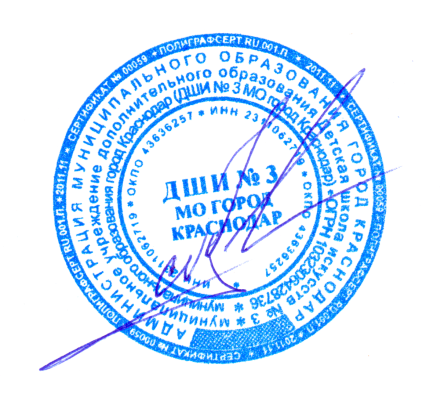 Методическим советом ДШИ №3 МО город Краснодар«27»  августа  2020г.«Утверждаю»Директор ДШИ №3МО город Краснодар________________А. Н. Мухин                          «27» августа  2020 г.Классс 4 по 8 классыМаксимальная учебная нагрузка (в часах)330Количество часов на аудиторные занятия165Количество часов на внеаудиторные занятия165Вид учебной работы, аттестации, учебной нагрузкиЗатраты учебного времени,график промежуточной аттестацииЗатраты учебного времени,график промежуточной аттестацииЗатраты учебного времени,график промежуточной аттестацииЗатраты учебного времени,график промежуточной аттестацииЗатраты учебного времени,график промежуточной аттестацииЗатраты учебного времени,график промежуточной аттестацииЗатраты учебного времени,график промежуточной аттестацииЗатраты учебного времени,график промежуточной аттестацииЗатраты учебного времени,график промежуточной аттестацииЗатраты учебного времени,график промежуточной аттестацииВсего часовКлассы4455667788Полугодия78910111213141516Аудиторные занятия (в часах)3234323432344042,54042,5559Самостоятельная  работа (в часах)48514851485164686468757Максимальная учебная нагрузка (в часах)808580858085104110,5104110,51316Вид промежуточной аттестацииЗЭЗЭЗЭЗЭк/уЗОценкаКритерии оценивания выступления5 («отлично»)технически качественное и художественно осмысленное исполнение, отвечающее всем требованиям на данном этапе обучения4 («хорошо»)отметка отражает грамотное исполнение с небольшими недочетами (как в техническом плане, так и в художественном)3 («удовлетворительно»)исполнение с большим количеством недочетов, а именно: недоученный текст, слабая техническая подготовка, малохудожественная игра, отсутствие свободы игрового аппарата и т.д. 2 («неудовлетворительно»)комплекс недостатков, причиной которых является отсутствие домашних занятий, а также плохой посещаемости аудиторных занятий«зачет» (без отметки)отражает достаточный уровень подготовки и исполнения на данном этапе обучения.